Our Polar Expedition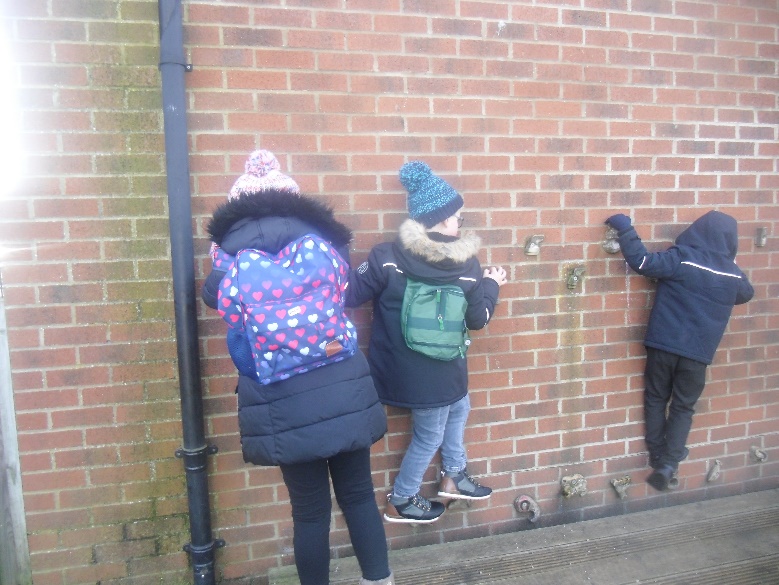 We all had fun…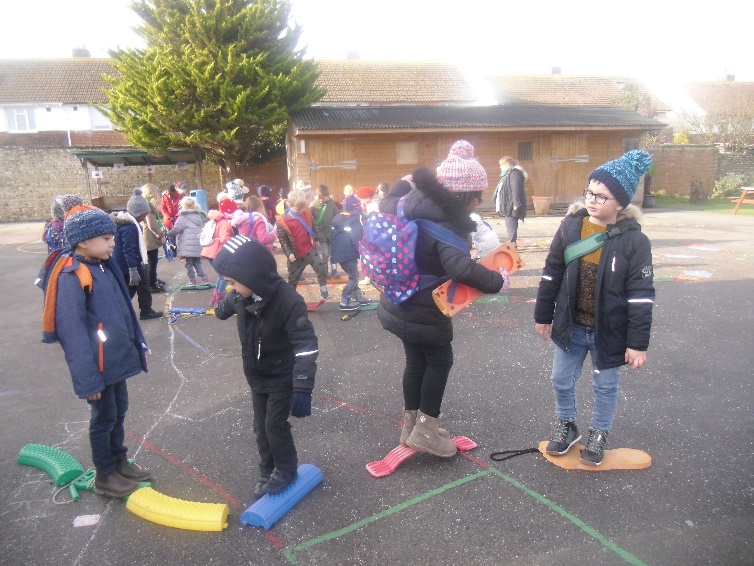 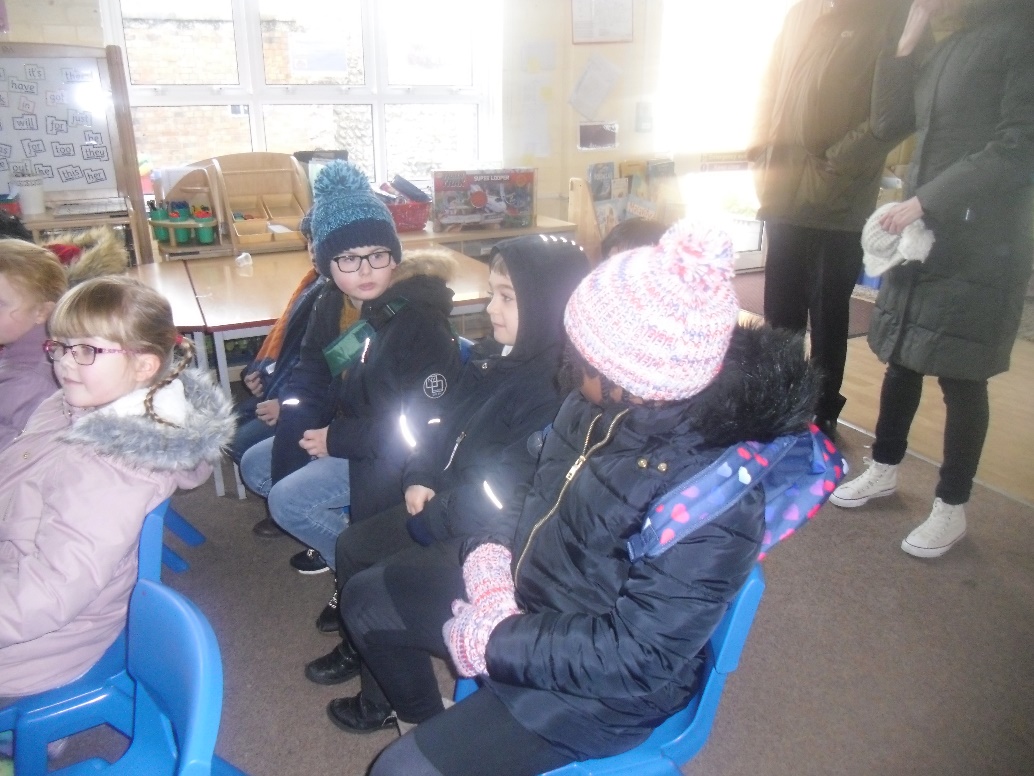 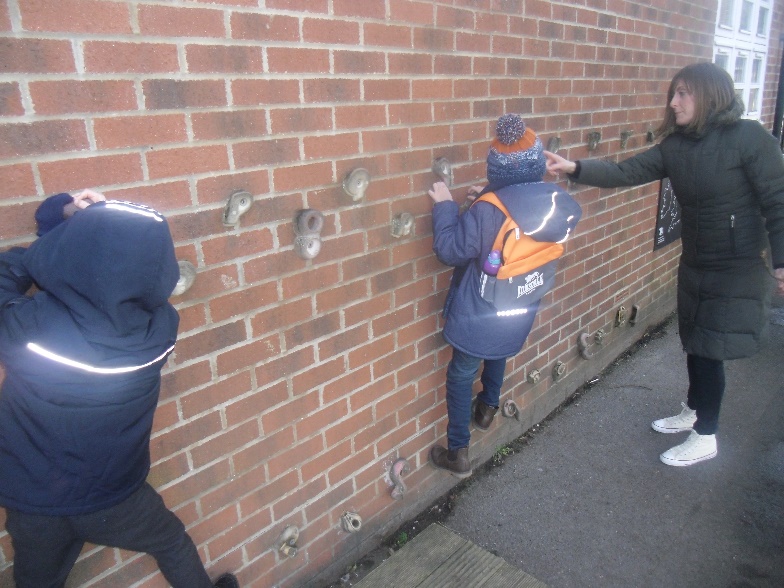 						Across the ice field, trying not to make it crack!We put on our seat belts on the plane          									Carefully climbing the icebergs!			